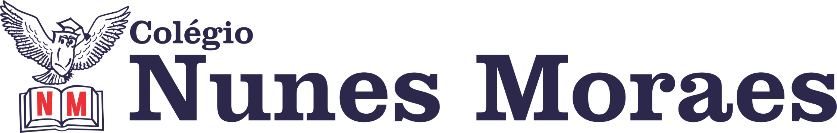 AGENDA DIÁRIA 2° ANO, 06 DE ABRIL.1ª AULA: PORTUGUÊS/ TEXTOObjeto de Conhecimento: Interpretação de escultura.  Aprendizagens Essenciais: Identificar o efeito de sentido produzido pelo uso de recursos expressivos gráfico-visuais em textos multissemióticos.LINK DA AULA: https://youtu.be/CsC2g8WuXpQ Capítulo 4: Conscientizar para mudar atitudes. Atividade e explicação: páginas 106 e 107.  Leitura: sob orientação da professora. 2ª AULA: MATEMÁTICAObjeto de Conhecimento: Os poliedros.  Aprendizagens Essenciais: Estabelecer comparações entre objetos do espaço físico e objetos geométricos – corpos arredondados e poliedros.   LINK DA AULA: https://youtu.be/lUrXmg6IQ8w Capítulo 5: Um mundo de formas.   Atividade e explicação: página 125.  3ª AULA: HISTÓRIA – PROVA. 4ª AULA: CIÊNCIAS Objeto de Conhecimento: A importância da luz solar para as plantas. Aprendizagens Essenciais: Investigar a importância da água e da luz para a manutenção da vida das plantas em geral. LINK DA AULA: https://youtu.be/XmcOY66SD5s Capítulo 4: Vida das plantas.Atividade e explicação: páginas 71 e 72.Forte abraço!